¿Para qué necesito un mentor?Yelen Rodríguez ChávezEs importante saber en qué áreas de tu vida necesitas a un mentor. El siguiente test te ayudará a reconocer en dónde. Coloca una puntuación del 1 al 10 (1 es la más baja)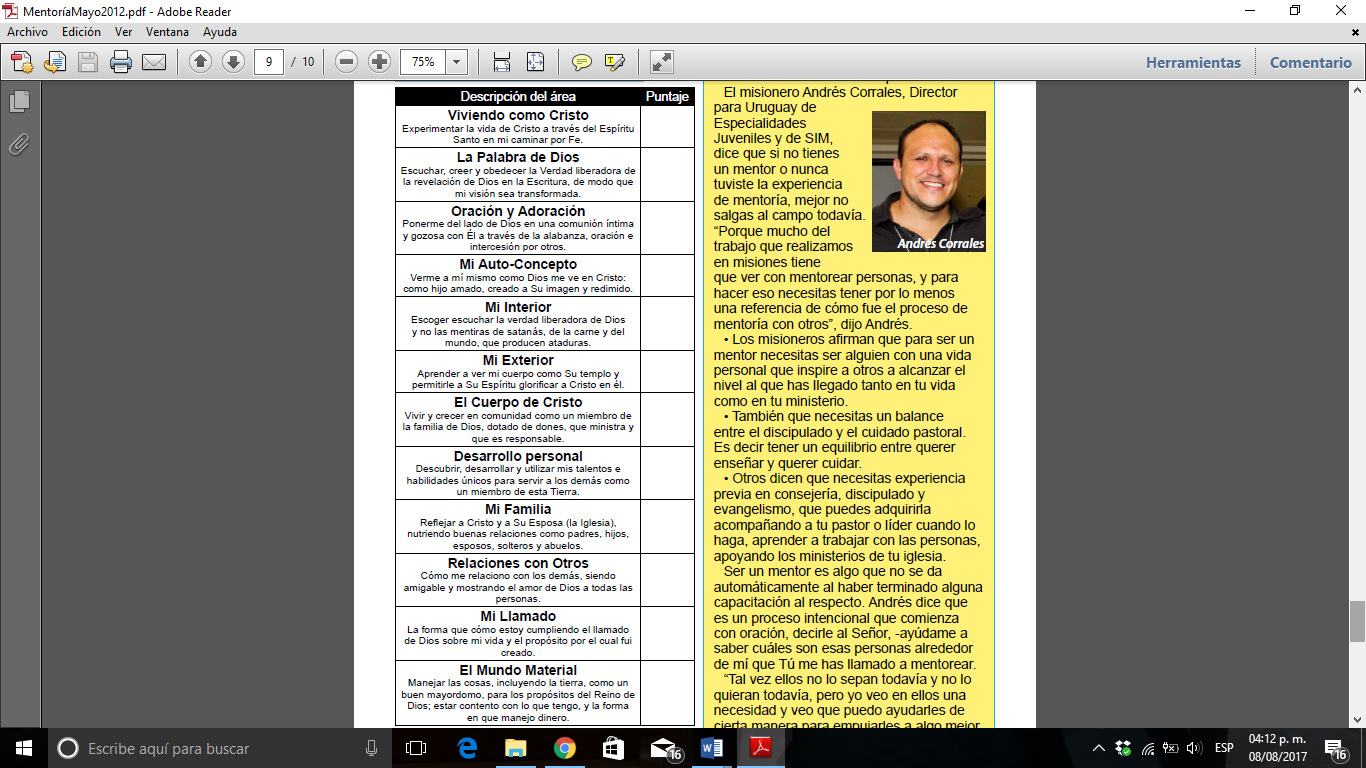 En las áreas donde tienes menos de 5necesitas la ayuda de un mentor.Teniendo en cuenta que durante toda tu vidatendrás uno o más mentores a la vez para tratardistintas áreas en las cuales quieres crecer.Comentario: Link página cristiana thegospelcoalition.org “Líderes jóvenes deben buscar un mentor”https://www.thegospelcoalition.org/coalicion/article/una-palabra-para-lideres-jovenes-busquen-mentores